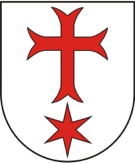 ...............................................         miejscowość, data                                                 WNIOSEK o przyznanie nagrody lub wyróżnienia Burmistrza Siechnic dla zawodników za osiągnięcia we współzawodnictwie sportowymWNIOSEK PROSZĘ WYPEŁNIĆ DRUKOWANYMI LITERAMI LUB KOMPUTEROWO.INFORMACJA O WNIOSKODAWCY: Imię i nazwisko lub nazwa: …………………………………………………….……… (funkcja)…………………………Dane do kontaktu:    tel./fax…………………….. email:……………………………………………………………………DANE KANDYDATA:3.Imię i nazwisko ...........................................................................................................................................4. Adres zamieszkania...................................................................................................................................5. Dane kontaktowe: tel................................................. email: ......................................................................III. OPIS SYLWETKI ZAWODNIKA WRAZ Z OSIĄGNIĘCIAMI, PRZEBIEGIEM KARIERY I DZIAŁALNOŚCI SPORTOWEJ ................................................................................................................................................................................................................................................................................................................................................................................................................................................................................................................................................................................................................................................................................................................................................................................................................................ ................................................................................................................................................................................................................................................................................................................................................................................................................................................................................................................................................................................................................................................................................................................................................................................................................................IV. UZASADNIENIE WNIOSKU – WSKAZANIE OSIAGNIĘĆ ZAWODNIKA ZA ROK POPRZEDZAJĄCY ROK SKŁADANIA WNIOSKÓW, BĘDĄCYCH PODSTAWĄ DO WNIOSKOWANIA O PRZYZNANIE NAGRODY LUB WYRÓŻNIENIA................................................................................................................................................................ ................................................................................................................................................................................................................................................................................................................................ ................................................................................................................................................................................................................................................................................................................................ ................................................................................................................................................................................................................................................................................................................................ ................................................................................................................................................................................................................................podpis wnioskodawcy V.WYKAZ ZAŁĄCZONYCH DYPLOMÓW, ZAŚWIADCZEŃ ZA ROK POPRZEDZAJĄCY ROK ZŁOŻENIA WNIOSKUZałączniki:1. Zgodnie  z § 6 punkt 3 Uchwały Nr VI/61/19 Rady Miejskiej w Siechnicach z dnia 21 lutego 2019 r., załączam dokumenty potwierdzające osiągnięcia i wyniki sportowe.OŚWIADCZENIA: Zapoznałam/em się z Uchwałą Nr VI/61/19 Rady Miejskiej w Siechnicach z dnia 21 lutego 2019 r. w sprawie określenia zasad, trybu przyznawania i pozbawiania oraz rodzajów i wysokości nagród lub wyróżnień Burmistrza Siechnic dla zawodników za osiągnięcia sportowe w międzynarodowym lub krajowym współzawodnictwie sportowym.                   ..................................................................................................................................                                  data i czytelny podpis wnioskodawcy/opiekuna prawnego kandydataJako nagrodzony zawodnik zobowiązuję się zgodnie z § 5 pkt 2 Uchwały nr VI/61/19 Rady Miejskiej w Siechnicach z dnia 21 lutego 2019 r. do promocji Gminy Siechnice przez umieszczenie herbu Gminy Siechnice na swojej garderobie sportowej. Oświadczam, że zawarte wcześniej umowy uniemożliwiają mi promocję Gminy Siechnice1. Zobowiązuję się również do przesłania informacji (wraz z dołączeniem zdjęć) o swoich kolejnych osiągnięciach w roku bieżącym.                      .................................................................................................................................                                  data i czytelny podpis wnioskodawcy/opiekuna prawnego kandydataWyrażam zgodę na przetwarzanie moich danych osobowych/danych osobowych mojego dziecka zawartych we wniosku dla potrzeb niezbędnych do realizacji procesu przyznawania nagrody lub wyróżnienia Burmistrza Siechnic za osiągnięcia we współzawodnictwie sportowym (zgodnie z ustawą z dnia 10 maja 2018 roku o ochronie danych osobowych (Dz. U. z 2018 r. poz. 1000
 z póź. zm.)..............................................................                                                                                                                                             podpis wnioskodawcy/opiekuna prawnego kandydataSZCZEGÓŁOWE INFORMACJE DOTYCZĄCE PRZETWARZANIA DANYCH OSOBOWYCH 
DLA OSOBY SKŁADAJĄCEJ WNIOSEKZgodnie z art. 13 Rozporządzenia Parlamentu Europejskiego i Rady UE 2016/679 z dnia 27 kwietnia 2016 r. w sprawie ochrony osób fizycznych w związku z przetwarzaniem danych osobowych i w sprawie swobodnego przepływu takich danych oraz uchylenia dyrektywy 95/46/WE („RODO") informuje się, że:…………………………………………………………………………       czytelny podpis osoby informowanejUPRAWIANA DYSCYPLINA SPORTUl.pOpis osiągnięcia Data osiągnięciaRanga/rodzaj sukcesuZajęte miejsceINFORMACJE DOTYCZĄCE PRZETWARZANIA DANYCH OSOBOWYCH KANDYDATAINFORMACJE DOTYCZĄCE PRZETWARZANIA DANYCH OSOBOWYCH KANDYDATAINFORMACJE DOTYCZĄCE PRZETWARZANIA DANYCH OSOBOWYCH KANDYDATA1.ADMINISTRATOR DANYCH OSOBOWYCH (ADO)Administratorem Pani/Pana danych osobowych przetwarzanych
 w Urzędzie Miejskim w Siechnicach jest Burmistrz Siechnic, 
ul. Jana Pawła II 12, 55-011 Siechnice, nr tel. 71 786 09 01, adres e-mail: biuro@umsiechnice.pl2.INSPEKTOR OCHRONYDANYCH (IOD)Administrator Danych Osobowych wyznaczył Inspektora Ochrony Danych, z którym można się kontaktować poprzez adres e-mail: iod@umsiechnice.pl w przypadku pytań lub wątpliwości, czy dane w Urzędzie Miejskim są przetwarzane prawidłowo.3.CELE PRZETWARZANIADANYCH OSOBOWYCH 
KANDYDATAPani/Pana dane osobowe będą przetwarzane w celu rozpatrywania wniosku o przyznanie nagrody lub wyróżnienia Burmistrza Siechnic dla zawodników za osiągnięcia we współzawodnictwie sportowym.4.PODSTAWA PRAWNA PRZETWARZANIADANYCH OSOBOWYCH 
KANDYDATAPodstawą prawną przetwarzania Pani/Pana danych osobowych jest uchwała Rady Miejskiej w Siechnicach Nr VI/61/19 z dnia 21 lutego 2019 r.. w sprawie określenia zasad, trybu przyznawania i pozbawiania oraz rodzajów i wysokości nagród lub wyróżnień Burmistrza Siechnic dla zawodników za osiągnięcia sportowe w międzynarodowym lub krajowym współzawodnictwie sportowym.W celu promocji Gminy Siechnice jako samorządu wspierającego wybitnych i wyróżniających się sportowców zamieszkałych na jej terenie.5.ODBIORCY DANYCH 
OSOBOWYCH KANDYDATAPrzetwarzanie Pani/Pana danych osobowych zostanie powierzone członkom Komisji powołanej do rozpatrywania wniosków powołanej przez Burmistrza Siechnic. Pani/Pana danych osobowe tj. imię, nazwisko, wizerunek, będą udostępniane na stronie internetowej Gminy Siechnice – www.siechnice.gmina.pl oraz w Biuletynie Informacji Publicznej.6.PRZEKAZYWANIE DANYCH OSOBOWYCH DO PAŃSTW TRZECICH LUB ORGANIZACJI MIĘDZYNARODOWYCHPani/Pana dane osobowe nie są przekazywane poza teren Polski, za wyjątkiem udostępnienia ich na stronie internetowej Gminy Siechnice – www.siechnice.gmina.pl oraz w Biuletynie Informacji Publicznej.7.OKRES PRZECHOWYWANIADANYCH OSOBOWYCH 
KANDYDATAPani/Pana dane osobowe będą przechowywane przez okres zgodny 
z kategorią archiwalną, o której mowa w rozporządzeniu Prezesa Rady Ministrów z dnia 18 stycznia 2011 r. w sprawie instrukcji kancelaryjnej, jednolitych rzeczowych wykazów akt oraz instrukcji w sprawie organizacji i zakresu działania archiwów zakładowych.8.UPRAWNIENIAW przypadku Pani/Pana danych osobowych przysługuje Pani/Panu:prawo dostępu do danych oraz otrzymania ich kopii,prawo do sprostowania (poprawiania) danych,prawo do usunięcia danych,prawo do ograniczenia przetwarzania danych,prawo do przenoszenia danych,prawo do wniesienia sprzeciwu wobec przetwarzania danych,prawo do cofnięcia zgody na przetwarzanie danych – przy czym cofnięcie zgody nie będzie wpływać na zgodność z prawem przetwarzania, którego dokonano na podstawie Pani/Pana zgody przed jej wycofaniem,prawo do wniesienia skargi do organu nadzorczego (Prezesa Urzędu Ochrony Danych) – w przypadku, gdy uważa Pani/Pan, że przetwarzamy Pani/Pana dane niezgodnie z prawem.9.INFORMACJA O WYMOGU/DOBROWOLNOŚCI PODANIA DANYCH OSOBOWYCHPodanie przez Panią/Pana danych osobowych jest:wymogiem ustawowym – w przypadkach wynikających z określonych regulacji prawnych stanowiących podstawę prawną przetwarzania danych, warunkiem przyznania nagrody lub wyróżnienia Burmistrza Siechnic, dobrowolne  -  w przypadkach, w których wyraziła Pani/wyraził Pan zgodę na przetwarzanie danych.